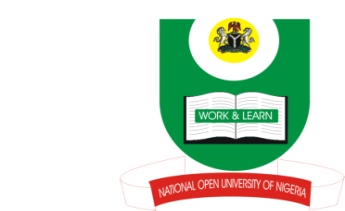 NATIONAL OPEN UNIVERSITY OF NIGERIA14-16 AHMADU BELLO WAY, VICTORIA ISLAND, LAGOSSCHOOL OF ARTS AND SOCIAL SCIENCESJUNE/JULY 2013 EXAMINATIONCOURSE CODE: CSS 371COURSE TITLE: COURTS AND JUSTICE ADMINISTRATION IN NIGERIATIME ALLOWED: 1HR30MINS  INSTRUCTIONS: ANSWER ANY THREE QUESTIONS.Explain the Hierarchy of Courts in Nigeria.List and explain ten (10) Legal Safeguards for Fair trial.With cogent examples, state the essential difference between the inferior and superior courts of Records.List and explain the five (5) modes of Criminal trial.Explain and assess the constraints to Policing in Nigeria.